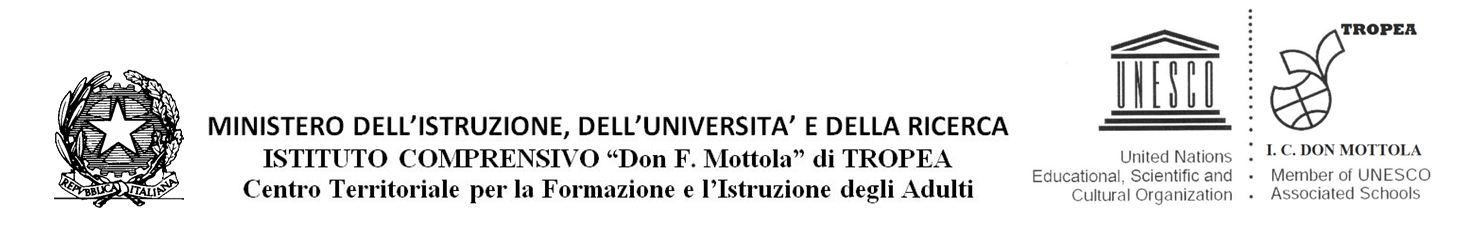 Prot. 0002982/II. 7                                                                                   Tropea 14-06-2019lSCHEDA/FORMAT PER LA VALORIZZAZIONE DEL MERITOai fini di quanto previsto dall’art.1 c. da 126‐129 della L. 13.07.2015, n. 107PRINCIPI ISPIRATORII presenti criteri sono ispirati all’istanza del miglioramento progressivo dell’espressione professionale dei docenti e delle pratiche didattiche e organizzative dell’Istituto.L’espressione professionale dei docenti costituisce, unitamente al potenziale di maturazione e sviluppo degli alunni, il principale capitale e la principale risorsa dell’Istituto nonché un rilevante interesse pubblico. Il fine dei criteri è di incrementare e valorizzare tale capitale.COGNOME …………………………….… NOME………………………………….…. ORDINE DI SCUOLA………………………………………………Periodo considerato: Disciplina insegnata:Orario di servizio settimanale:Attività extracurriculari oltre l’orario obbligatorio: Attività di collaborazione, coordinamento, supervisione, ecc. :Altro:AMBITI PREVISTI DALLA LEGGE E LORO INDICATORITropea, ___/___/______	_____________________				Docente	1. Qualità dell’insegnamento e contributo al miglioramento dell’istituzione scolastica e al successo formativo e scolastico degli allieviEVIDENZE/DOCUMENTIa) Partecipazione attiva e propositiva alla progettazione collegiale del curricolo d’Istituto nei suoi vari aspetti, prendendo parte a gruppi di lavoro e commissioni e orientando le scelte curricolari in modo coerente con le Indicazioni e le Linee Guida nazionalib) Partecipazione alla progettazione, messa in opera e diffusione di strumenti didattici che valorizzino l’autonomia e la responsabilità degli allievi e lo sviluppo di competenze (es. compiti di realtà; unità di apprendimento e prove autentiche; unità di lavoro con impiego di tecnologie digitali; esperienze di ricerca e sperimentali; percorsi di sviluppo della cittadinanza attiva ….)c) Partecipazione alla formulazione di criteri e progettazione, messain opera e diffusione di strumenti per la verifica e la valutazione condivisa degli apprendimenti e per la certificazione delle competenze deglialunnid) Partecipazione ad iniziative organizzate dalla scuola che prevedano il coinvolgimento delle famiglie e il miglioramento della relazione scuola-territorioe) Partecipazione alla pianificazione, alla messa in opera e alla diffusione di percorsi e strumenti per l’inclusione degli alunni, la valorizzazione delle diversità, vi comprese le eccellenze2. Risultati ottenuti dal docente o dal gruppo di docenti in relazione al potenziamento delle competenze degli alunni e dell’innovazione didattica e metodologica, nonché della collaborazione alla ricerca didattica, alla documentazione e alla diffusione di buone pratiche didatticheEVIDENZE/DOCUMENTIa. Utilizzo regolare di modalità flessibili di organizzazione della classe (laboratori, gruppi di lavoro, tutoraggio tra pari, ecc.)b. Utilizzo regolare delle tecnologie nella didattica, promuovendo l’interazione e la partecipazione degli allievic. Documentazione dei percorsi realizzati e degli esiti e loro diffusione nella comunità professionaled. Organizzazione e partecipazione ad attività connesse alla certificazione linguistica; alla certificazione delle competenze digitali; a concorsi e gare locali e nazionali coerenti con l’attività curricolaree. Organizzazione e partecipazione – in ambito curricolare ‐ a percorsi di cittadinanza attiva,volontariato, sviluppo sostenibile, legalità, solidarietà, salute, ecc.f. Partecipazione a programmi di ricerca‐azione in ambito didattico ed educativo con colleghi, gruppi, comunità di pratiche e reti di scuole , con messa in atto e diffusione dei prodotti nella scuola3. Responsabilità assunte nel coordinamento organizzativo e didattico e nella formazione del personaleDOCUMENTIa. Organizzazione e partecipazione ad iniziative di formazione e aggiornamento, con ricaduta e diffusione nella pratica scolasticab. Partecipazione attiva ad iniziative di accoglienza, formazione, tirocinio per docenti neo‐assunti; studenti tirocinanti; docenti in formazionec. Partecipazione attiva alle attività collegiali di pianificazione, verifica, ricerca e miglioramento, assumendo incarichi in Commissioni e gruppi di lavoro (esclusi quelli compresi nell’orario di servizio obbligatorio)d. Assunzione di incarichi di coordinamento, supervisione e organizzazione di commissioni, gruppi di lavoro e progetti